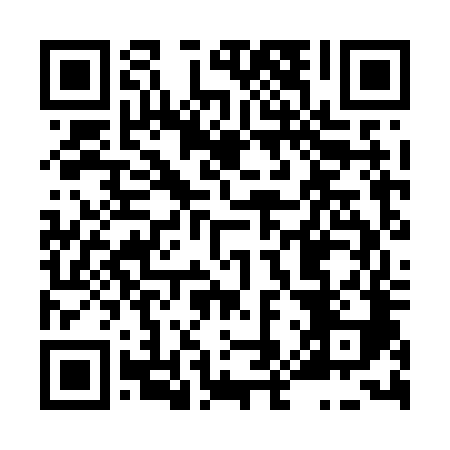 Ramadan times for Bechlin, Czech RepublicMon 11 Mar 2024 - Wed 10 Apr 2024High Latitude Method: Angle Based RulePrayer Calculation Method: Muslim World LeagueAsar Calculation Method: HanafiPrayer times provided by https://www.salahtimes.comDateDayFajrSuhurSunriseDhuhrAsrIftarMaghribIsha11Mon4:354:356:2412:134:076:026:027:4412Tue4:334:336:2212:124:096:036:037:4613Wed4:314:316:2012:124:106:056:057:4814Thu4:284:286:1812:124:116:066:067:4915Fri4:264:266:1612:114:136:086:087:5116Sat4:244:246:1312:114:146:106:107:5317Sun4:214:216:1112:114:156:116:117:5518Mon4:194:196:0912:114:176:136:137:5719Tue4:164:166:0712:104:186:156:157:5920Wed4:144:146:0512:104:196:166:168:0021Thu4:114:116:0212:104:216:186:188:0222Fri4:094:096:0012:094:226:196:198:0423Sat4:064:065:5812:094:236:216:218:0624Sun4:044:045:5612:094:246:236:238:0825Mon4:014:015:5412:084:266:246:248:1026Tue3:593:595:5112:084:276:266:268:1227Wed3:563:565:4912:084:286:276:278:1428Thu3:533:535:4712:084:296:296:298:1629Fri3:513:515:4512:074:306:316:318:1830Sat3:483:485:4312:074:326:326:328:2031Sun4:464:466:401:075:337:347:349:221Mon4:434:436:381:065:347:357:359:242Tue4:404:406:361:065:357:377:379:263Wed4:374:376:341:065:367:397:399:284Thu4:354:356:321:055:377:407:409:305Fri4:324:326:291:055:397:427:429:326Sat4:294:296:271:055:407:437:439:347Sun4:264:266:251:055:417:457:459:368Mon4:244:246:231:045:427:477:479:399Tue4:214:216:211:045:437:487:489:4110Wed4:184:186:191:045:447:507:509:43